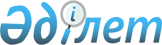 Об установлении публичного сервитута на земельные участкиПостановление акимата города Костаная Костанайской области от 19 мая 2023 года № 1021
      В соответствии со статьей 18, пунктом 4 статьи 69 Земельного кодекса Республики Казахстан, статьей 31 Закона Республики Казахстан "О местном государственном управлении и самоуправлении в Республике Казахстан", акимат города Костаная ПОСТАНОВЛЯЕТ:
      1. Установить государственному учреждению "Управление строительства, архитектуры и градостроительства акимата Костанайской области" публичные сервитуты на земельные участки для прокладки и эксплуатации коммунальных, инженерных, электрических и других линий сетей, согласно приложению к настоящему постановлению.
      2. Государственному учреждению "Отдел земельных отношений акимата города Костаная" в установленном законодательством Республики Казахстан порядке обеспечить:
      1) направление настоящего постановления на официальное опубликование в эталонном контрольном банке нормативных правовых актов Республики Казахстан.
      2) размещение настоящего постановления на интернет-ресурсе акимата города Костаная после его официального опубликования.
      3. Контроль за исполнением настоящего постановления возложить на курирующего заместителя акима города Костаная.
      4. Настоящее постановление вводится в действие по истечении десяти календарных дней после дня его первого официального опубликования. Перечень земельных участков, на которые устанавливаются публичные сервитуты государственному учреждению "Управление строительства, архитектуры и градостроительства акимата Костанайской области"
      1) для прокладки электроснабжения по объекту "Строительство общежития на 500 мест при коммунальном государственном казенным предприятием "Костанайский политехнический колледж Управления образования акимата Костанайской области. Корректировка" по адресу: город Костанай, проспект Кобыланды Батыра, 3, общей площадью 0,1460 гектар;
      2) для прокладки телефонизации по объекту "Строительство общежития на 500 мест при коммунальном государственном казенным предприятием "Костанайский политехнический колледж Управления образования акимата Костанайской области. Корректировка" по адресу: город Костанай, проспект Кобыланды Батыра, 3, общей площадью 0,0024 гектар;
      3) для прокладки водоснабжения по объекту "Строительство общежития на 500 мест при коммунальном государственном казенным предприятием "Костанайский политехнический колледж Управления образования акимата Костанайской области. Корректировка" по адресу: город Костанай, проспект Кобыланды Батыра, 3, общей площадью 0,1933 гектар;
      4) для прокладки канализации по объекту "Строительство общежития на 500 мест при коммунальном государственном казенным предприятием "Костанайский политехнический колледж Управления образования акимата Костанайской области. Корректировка" по адресу: город Костанай, проспект Кобыланды Батыра, 3, общей площадью 0,3343 гектар.
					© 2012. РГП на ПХВ «Институт законодательства и правовой информации Республики Казахстан» Министерства юстиции Республики Казахстан
				
      Аким 

М. Жундубаев
Приложение к постановлению акиматаот 19 мая 2023 года № 1021